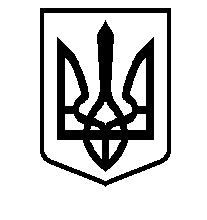 Л У Ц Ь К А   М І С Ь К А  Р А Д АДЕПАРТАМЕНТ ОСВІТИН А К А З05.05.2022                                             Луцьк                                                         №140–од Про проведення міського відкритогоконкурсу (дистанційний формат) учнівської молоді з автомоделювання(кімнатно-кордові моделі)Відповідно до планів роботи департаменту освіти Луцької міської ради на 2022 рік, Луцького міського Центру науково-технічної творчості учнівської молоді на 2021-2022 н.р. (із внесеними корективами у зв’язку із запровадженням навчання з використанням технологій дистанційного навчання через військову агресію РФ проти України), з метою пошуку і підтримки технічно обдарованої учнівської молоді, стимулювання творчого, інтелектуального, духовного, фізичного розвитку дітей, зростання їх спортивно-технічної майстерності, задоволення їх потреб у творчій самореалізації, збільшення мережі гуртків спортивно-технічного профілю науково-технічного напряму в закладах освіти міста НАКАЗУЮ:1. Луцькому міському Центру науково-технічної творчості учнівської молоді (Данильчук І.Є.) упродовж травня 2022 року провести міський відкритий конкурс (дистанційний формат) учнівської молоді з автомоделювання (кімнатно-кордові моделі).2. Затвердити Умови проведення міського відкритого конкурсу (дистанційний формат) учнівської молоді з автомоделювання (кімнатно-кордові моделі) (додаток 1).3. Затвердити склад оргкомітету та журі конкурсу  (додаток 2).4. Матеріали, згідно п.5 Умов проведення конкурсу, подати по 24 травня 2022 року, заповнивши GOOGLE-форму за посиланням  https://cutt.ly/bGCxc1o .5. Провести 30-31 травня 2022 підбиття підсумків міського відкритого конкурсу (дистанційний формат) учнівської молоді з автомоделювання (кімнатно-кордові моделі)  та відправити нагороди переможцям. 6. Відповідальність за організацію виконання наказу покласти на директора Луцького міського Центру науково-технічної творчості учнівської молоді Данильчука І.Є., директорів закладів загальної середньої освіти та позашкільної освіти.8. Контроль за виконанням наказу залишаю за собою.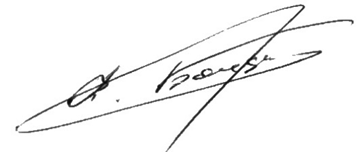 Директор департаменту	Віталій БОНДАРІгор Данильчук 241 273Додаток 1Затверджено наказом департаменту  освітиЛуцької міської радивід _________№ ______Умовипроведення міського відкритого конкурсу (дистанційний формат)учнівської молоді з автомоделювання (кімнатно-кордові моделі)1. Мета та завданняМіський відкритий конкурс (дистанційний формат) учнівської молоді з автомоделювання (кімнатно-кордового) проводиться Луцьким міським ЦНТТУМ за сприяння департаменту освіти Луцької міської ради, з метою залучення до технічної творчості та творчого розвитку учнівської молоді, задоволення її потреб у творчій самореалізації.Основним завданням конкурсу є:пошук та підтримка технічно обдарованої учнівської молоді; стимулювання творчого, інтелектуального, духовного, фізичного розвитку дітей та молоді, зростання їх спортивно-технічної майстерності та задоволення  потреб у творчій самореалізації;популяризація науково-технічної творчості серед дітей та учнівської молоді;організація змістовного дозвілля учнівської молоді, пошук нових форм проведення Змагань та оздоровчих заходів.Учасники конкурсуДо участі у конкурсі запрошуються учні закладів загальної середньої та позашкільної освіти України.Вік учасників: до 14 років. Дозволяється виступ учасника у двох класах моделей.Програма конкурсу3.1. Програма конкурсу включає стендову оцінку авто моделей класу  ЕЛ-К та ЕЛ-О.3.2. Матеріали, відповідно до розділу 5 (умови конкурсу), надсилати по 24 травня 2022 року, заповнивши форму за посиланням: https://cutt.ly/bGCxc1o .3.3. Робота журі конкурсу – 25-27 травня 2022 року, підведення підсумків та відправлення нагород – 30-31 травня 2022 року.Технічні вимоги до моделей4.1. Довжина: мінімальна – 120 мм; максимальна – 300 мм.4.2. Модель повинна бути схожа на справжній автомобіль та ретельно пофарбована або оздоблена кольоровою плівкою, або
виготовлена з кольорового паперу (картону).4.3. Модель повинна мати кордову планку. Відстань від центральної повздовжньої осі симетрії моделі до центру отвору у кордовій планці (для закріплення карабіну кордової нитки) – 130-140 мм. Ширина не менше 14 мм. Діаметр отвору – не менше 3мм. Товщина від 1,5 мм. Матеріал – дюраль або склотекстоліт.4.4. Електродвигун – довільний. Забороняється використання 3-фазних (безколекторних) електродвигунів.4.5. На кордовій планці має бути два контакти діаметром 1,0 мм для підключення до моделі зовнішнього електроживлення від блоку живлення кордодрому. Плюсовий контакт відмічається червоною міткою.4.6. На моделі не можуть бути застосовані додаткові джерела живлення, батареї, акумулятори або конденсатори.4.7. Модель повинна мати не менше чотирьох гумових (обгумованих) коліс (дозволяється використання коліс з матеріалу, що не поступається еластичністю гумі).4.8. Моделі, що мають неохайний вигляд – можуть бути недопущеними до участі у змаганнях.4.9. У класі об’ємних моделей ЕЛ-О кузови мають бути виготовлені без використання синтетичних смол. Виготовляти кузови виконані вакуумною формовкою з листових пластмас заборонено.Умови проведення конкурсу Стендова оцінка моделей відбувається за п’ятьма фото ЕЛ-О, трьома фото ЕЛ-К, кресленням та загальним видом справжнього автомобіля. Кожен учасник виконує фото своєї моделі таким чином, щоб якомога краще розкрити її оригінальність, складність конструкції, оформлення (оздоблення), якість виконання. Для проведення технічного огляду моделей класів ЕЛ-О та ЕЛ-К використовується таблиця оцінки за подібність: - фарбування 25 бал;- кузов 20 бал;- облицювання 20 бал; - колеса у зборі 15 бал;- складність виготовлення 10 бал.- креслення 10 бал.Загальна оцінка складається із суми балів, набраних учасниками на стендовому огляді та складає 100 балів. 6. Керівництво та організація роботи журі6.1. Загальне керівництво підготовкою та проведенням конкурсу здійснюється організаційним комітетом Луцького міського ЦНТТУМ, склад якого затверджується директором департаменту освіти Луцької міської ради.6.2. Голова журі затверджується директором департаменту освіти Луцької міської ради.6.3. Склад журі формує голова журі конкурсу.7. Визначання та нагородження переможців8.1. Переможець та призери в особистій першості конкурсі визначаються за сумою балів стендової оцінки.8.2. Переможці та призери в особистій першості нагороджуються грамотами департаменту освіти Луцької міської ради відповідних ступенів.8.3. Журі залишає за собою право нагородження учасників конкурсу за найкращу модель в окремих номінаціях:- спортивний автомобіль;- сучасний класичний автомобіль;- ретро автомобіль.Додаток 2до наказу департаменту освітиЛуцької міської радивід _________№ ______Склад оргкомітету міського відкритого конкурсу (дистанційний формат)учнівської молоді з автомоделювання (кімнатно-кордові моделі)1. Данильчук І.Є. –директор Луцького міського ЦНТТУМ;2. Семенюк О.В. – заступник директора з НВР Луцького міського ЦНТТУМ;3. Солодовник С.В. – методист Луцького міського ЦНТТУМСклад суддівської колегії міського відкритого конкурсу (дистанційний формат)учнівської молоді з автомоделювання (кімнатно-кордові моделі)1. Данильчук І.Є. – головний суддя, директор Луцького міського ЦНТТУМ;2. Голодишина А.Є. – суддя, зав. орг.-масовим відділом Луцького міського ЦНТТУМ;3. Солодовник С.В. – суддя, методист Луцького міського ЦНТТУМ4. Кадлубицький П.І. – суддя, керівник гуртка Луцького міського ЦНТТУМ